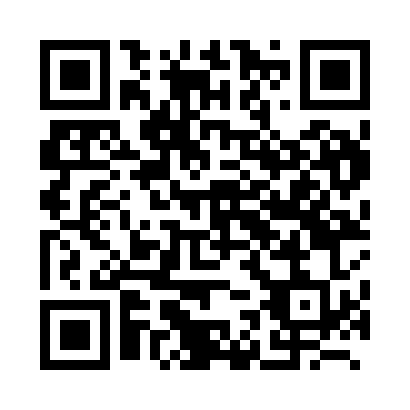 Prayer times for Eigen, BelgiumWed 1 May 2024 - Fri 31 May 2024High Latitude Method: Angle Based RulePrayer Calculation Method: Muslim World LeagueAsar Calculation Method: ShafiPrayer times provided by https://www.salahtimes.comDateDayFajrSunriseDhuhrAsrMaghribIsha1Wed3:436:121:375:409:0311:212Thu3:406:101:375:419:0511:243Fri3:366:081:375:419:0711:274Sat3:336:061:375:429:0811:305Sun3:296:041:375:429:1011:336Mon3:256:031:375:439:1111:377Tue3:236:011:375:449:1311:408Wed3:225:591:365:449:1511:439Thu3:215:581:365:459:1611:4410Fri3:205:561:365:469:1811:4411Sat3:205:541:365:469:1911:4512Sun3:195:531:365:479:2111:4613Mon3:195:511:365:479:2211:4614Tue3:185:501:365:489:2411:4715Wed3:175:481:365:499:2511:4816Thu3:175:471:365:499:2711:4817Fri3:165:451:365:509:2811:4918Sat3:165:441:365:509:3011:5019Sun3:155:431:375:519:3111:5020Mon3:155:411:375:519:3211:5121Tue3:145:401:375:529:3411:5222Wed3:145:391:375:529:3511:5223Thu3:135:381:375:539:3611:5324Fri3:135:371:375:549:3811:5325Sat3:135:361:375:549:3911:5426Sun3:125:351:375:559:4011:5527Mon3:125:331:375:559:4211:5528Tue3:125:331:375:569:4311:5629Wed3:115:321:375:569:4411:5630Thu3:115:311:385:579:4511:5731Fri3:115:301:385:579:4611:58